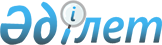 О внесении изменений в раздел 2.26 Единого перечня товаров, к которым применяются запреты или ограничения на ввоз или вывоз государствами-членами Таможенного союза в рамках ЕврАзЭС в торговле с третьими странами
					
			Утративший силу
			
			
		
					Решение Комиссии таможенного союза от 20 сентября 2010 года № 442. Утратило силу решением Коллегии Евразийской экономической комиссии от 16 августа 2012 года № 134

      Сноска. Утратило силу решением Коллегии Евразийской экономической комиссии от 16.08.2012 № 134 (вступает в силу по истечении тридцати календарных дней с даты его официального опубликования).      Комиссия Таможенного союза решила:



      Дополнить пункт 1 раздела 2.26 «Товары, при экспорте или при импорте которых установлено исключительное право» Единого перечня товаров, к которым применяются запреты или ограничения на ввоз или вывоз государствами – членами Таможенного союза в рамках ЕврАзЭС в торговле с третьими странами, следующей позицией:Члены Комиссии Таможенного союза:
					© 2012. РГП на ПХВ «Институт законодательства и правовой информации Республики Казахстан» Министерства юстиции Республики Казахстан
				Удобрения <**>Удобрения минеральные или химические, азотные3102От Республики

БеларусьОт Республики

КазахстанОт Российской

ФедерацииА. КобяковУ. ШукеевИ. Шувалов